ҠАРАР                                                                                                                             РЕШЕНИЕ    13 ноябрь 2019й.				              №16                                          13 ноября 2019г. Об уточнении бюджета  сельского поселения Воздвиженскийсельсовет муниципального района Альшеевский районРеспублика Башкортостан за 2019 годСовет сельского поселения Воздвиженский сельсовет муниципального района Альшеевский район Республика Башкортостан  ре ш и л:Внести уточнения в расходную часть бюджета сельского поселения Воздвиженский сельсовет  за 2019 год в связи с выделением дополнительных средств за счет остатка на 01 января 2019 года согласно  приложения №1.Глава сельского поселения                 			Ф.Н.Мазитов                              Приложение № 1                                                     к решению Совета сельского поселенияВоздвиженский  сельсовет муниципального района Альшеевский район Республики Башкортостанот 13 ноября  2019 года № 47Распределение средств за счет остатка на 01 января 2019 годав руб.БАШҠОРТОСТАН РЕСПУБЛИКАҺЫӘЛШӘЙ РАЙОНЫМУНИЦИПАЛЬ РАЙОНЫНЫҢВОЗДВИЖЕНКА АУЫЛ СОВЕТЫАУЫЛ БИЛӘМӘҺЕ СОВЕТЫ (БАШҠОРТОСТАН  РЕСПУБЛИКАҺЫ  ӘЛШӘЙ  РАЙОНЫ  ВОЗДВИЖЕНКА  АУЫЛ  СОВЕТЫ)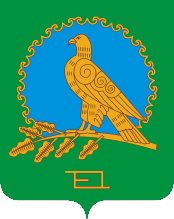 СОВЕТ СЕЛЬСКОГО ПОСЕЛЕНИЯВОЗДВИЖЕНСКИЙ СЕЛЬСОВЕТМУНИЦИПАЛЬНОГО РАЙОНААЛЬШЕЕВСКИЙ РАЙОНРЕСПУБЛИКИБАШКОРТОСТАН(ВОЗДВИЖЕНСКИЙ  СЕЛЬСОВЕТ АЛЬШЕЕВСКОГО  РАЙОНА  РЕСПУБЛИКИ  БАШКОРТОСТАН)Наименование/ КБКВсегоВ том числеВ том числеВ том числеПримечаниеНаименование/ КБКВсегоОбщегосударственные расходыКоммунальное хозяйствоБлагоустройствоПримечание0102/791/99/0/00/02030/121/211/ФЗ.131.03.141//16802//013-111210Заработная плата и отчисления с фонда оплаты труда0102/791/99/0/00/02030/129/213/ФЗ.131.03.141//16801//013-11121011 542,4011 542,40Заработная плата и отчисления с фонда оплаты труда    И Т О Г О11 542,4011 542,40